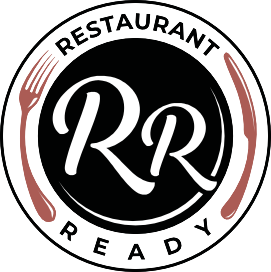 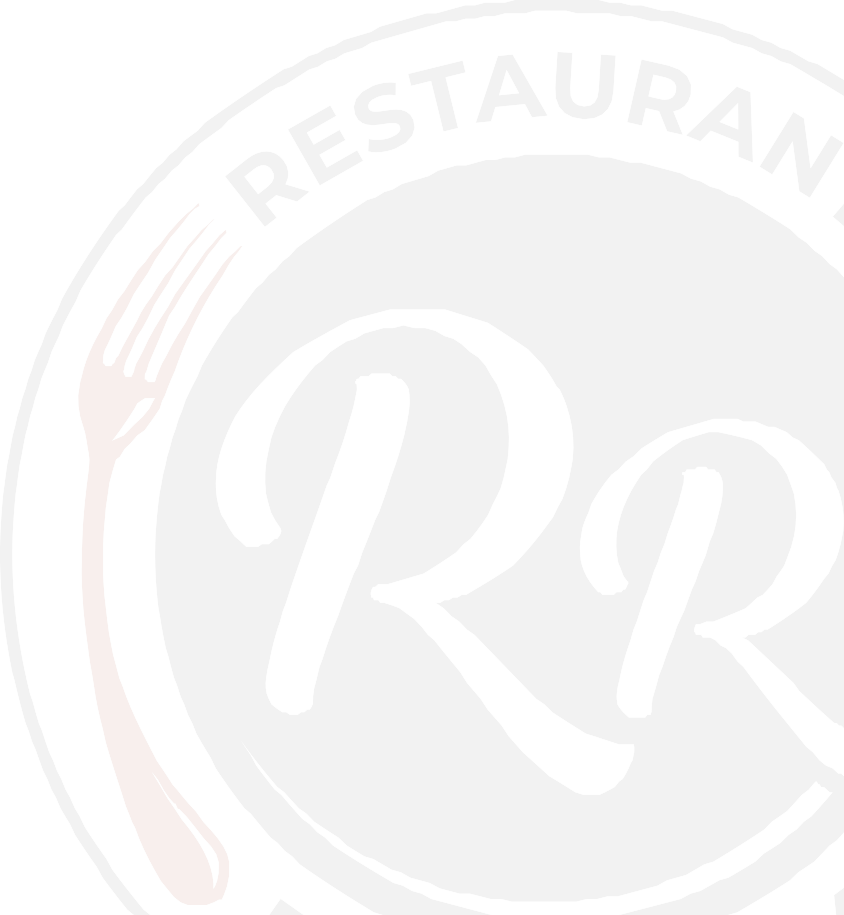 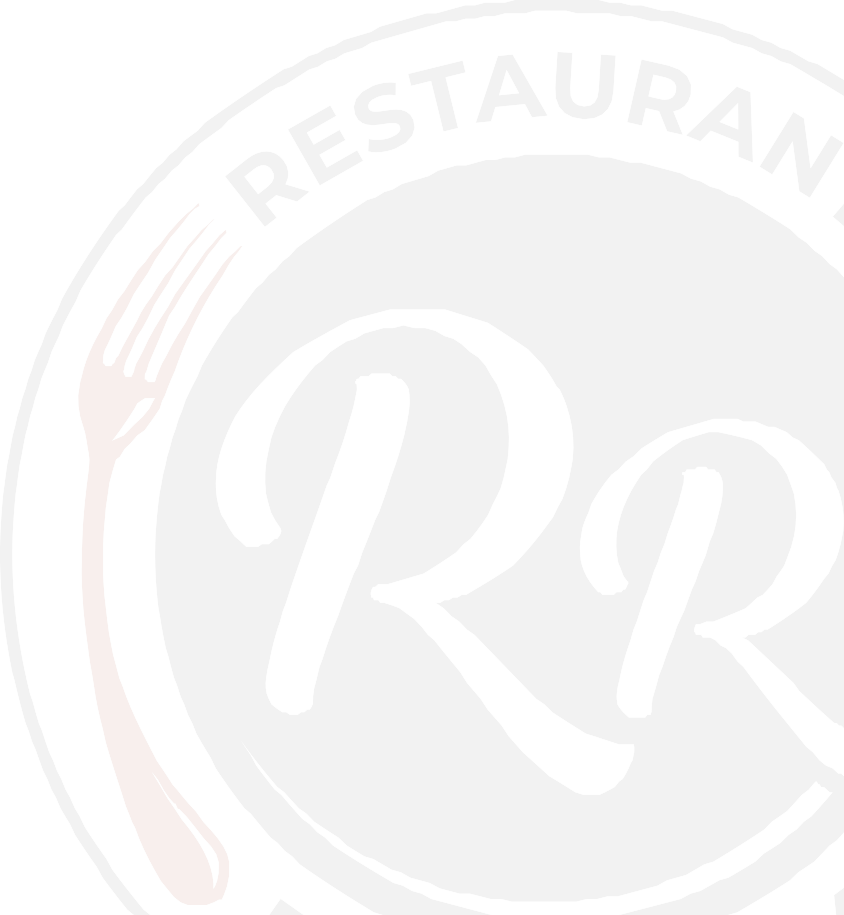 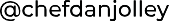 TASTING MENU SAMPLE 1.FARM “READY” SALAD | AVOCADO PUREE | GOATS CURD | CRISPY ONIONS | TOMATO DRESSING(GOOD FOR – HEALTHY FATS, VITAMINS, PROTEIN, FIBER, POTASSIUM, LOW CARBS)* * *WAGYU BEEF TARTARE | WASABI & LIME | GOATS CURD | CANDIED HAZELNUT | CAPERS | HAZELNUT DRESSINGGOOD FOR- FIBRE, VITAMINS, HEALTHY FATS, IRON, LOW CARBS)* * *GRESSINGHAM DUCK BREAST | ROAST PEACH | GLAZED BOK CHOI | UME SHISO & SOY DRESSING (GOOD FOR – PROTEIN, IRON, VITAMINS, MINERALS, LOW CARBS)                                                    * * *TORCHED MACKERAL | SCALLOP  & GOOSEBERRY SAUCE | TURNIP & RADISH(GOOD FOR – PROTEIN, POTASSIUM, VITAMIN, IRON, FIBER, LOW CARB)* * *CAULIFLOWER & CELERY RISOTTO | PICKLED CELERY | ROAST CAULIFLOWER | GRAPE & RAISEN DRESSING(GOOD FOR – VITAMINS, POTASSIUM, MINERALS, IRON, FIBER, HIGH CARBS)* * *EGG CUSTARD TART | NUTMEG ICE CREAM(GOOD FOR – PROTEIN, FIBER, LOW CARBS & REDUCED FAT)                                                    * * *THE JAFFA CAKE | SALTED CHOCOLATE MOUSSE | ORANGE ICE CREAM | POPPY SEED MADELINES(GOOD FOR – IRON, FIBER, REDUCED FAT, VITAMIN C, CALCIUM, IRON)